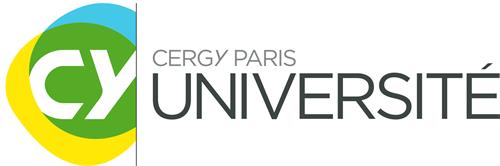 Ce dossier doit nous permettre de répondre plus efficacement à votre demande. Nous vous remercions d'en compléter le plus précisément possible les rubriques et de le retourner accompagné de :Votre CV, votre lettre de motivation, la photocopie de tous vos diplômes à partir du BAC, votre photo d’identité couleur et d’une photocopie de votre pièce d’identité (Carte Nationale d’Identité R/V ou passeport), la photocopie de votre carte vitale (R/V), la photocopie du livret de famille (ou extrait d’acte de naissance si pas d’enfant) et pour les – de 25 ans, la copie du certificat de participation à la JDC.Après étude de ce dossier, nous vous recontacterons.Nom	Nom de jeune fille 	Prénom 	Date et ville de naissance 	Nationalité	Tél. Pers.	 Tel prof.	Portable personnel :	Adresse personnelle 	Mél :	Comment avez-vous connu le DU Criminalistique ?O Par relation							O En faisant une recherche sur InternetO En allant directement sur le site Internet de l’université de Cergy-PontoiseO Par un mailingO Par le blog de la formationO Par une newsletter électroniqueO Par les réseaux sociaux (Facebook, LinkedIn, etc.) précisez : …………………………………………………O Par le service des Ressources HumainesO Par une publicité sur Internet	 précisez : ……………………………………………………………………….O Par la presse, précisez : …………………………………………………………………………………………………….Autre (précisez) : 	Vous exercez actuellement une activité professionnelleSecteur	Fonction exercée 	Missions principales	Vous êtes sans emploiÊtes-vous inscrit(e) au Pôle Emploi ? O Oui                                   O NonSi oui, adresse : 	Depuis quelle date : 	L'objectif de cette rubrique est de permettre de faire l'inventaire de vos acquis par la formation. Selon votre projet, vous serez, par la suite, amené(e) à détailler et justifier tout ou partie des informations que vous allez fournir.Compléter le tableau suivant en commençant par les formations les plus récentes.Formations initiales et continues diplômantesMerci de mettre la copie de tous vos diplômes indiqués ci-dessusFormations complémentairesQuelles sont les raisons et/ou motivations de votre demande d’inscription ?Quelle prise en charge financière envisagez-vous ?O Financement individuelO Financement entrepriseNom et adresse de l’organisme / entreprise employeur : 	Numéro de téléphone :	Numéro SIRET :	Nom du responsable légal de l’organisme / entreprise et son poste :	O Financement FONGECIF (ou autre OPCA)O Autre financement, précisez :	1 CV à jourUne lettre de motivation1 photocopie de tous vos diplômes1 photo d’identité couleur (format électronique .jpg)1 photocopie d’une pièce d’identité (CNI recto et verso ou passeport)1 photocopie du livret de famille (ou extrait d’acte de naissance si pas d’enfant)1 copie de votre certificat de participation à la JDC (Journée Défense et de Citoyenneté) si vous avez – de 25 ansMerci d’envoyer votre dossier de candidature Par mailA l’attention de Coralie JUNONDirection de la Formation Professionnelle – Tour des ChênesCY Cergy Paris Université33 Boulevard du Port95011 Cergy-Pontoise CEDEXOu par mail coralie.junon@cyu.frAnnéesEtablissementfréquentéIntitulé exactdu diplômeType de Diplômeet niveau (Licence, Master…)Diplôme obtenuOui             NonDiplôme obtenuOui             NonAnnéesNature de la formation et niveauDuréeOrganisme